Las hores del Reloj relaciona con una flechaDías de la semanaEjercicios de vocabularioPrincipio del formularioFinal del formularioLas profesiones: alimentaciónPrincipio del formularioBusca  i enganxa:Calles más impoertantesdel mundoFinal del formulario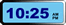 Son las once y media.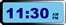 Son las nueve menos diez.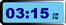 Son las tres menos veinticinco.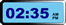 Son las cinco menos veinte.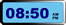 Son las dos menos cuarto.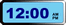 Son las siete y diez.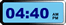 Son las diez menos cinco.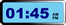 Son las diez y veinticinco.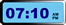 Son las tres y cuarto.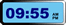 Son las doce en punto.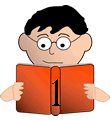 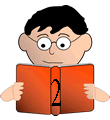 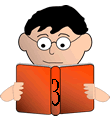 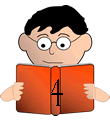 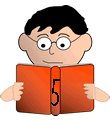 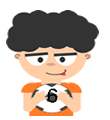 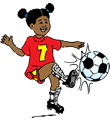 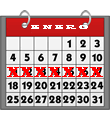 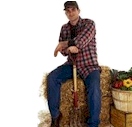 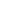 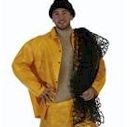 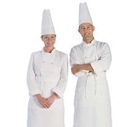 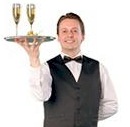 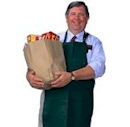 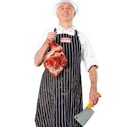 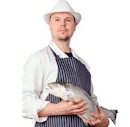 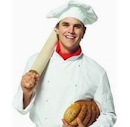 Campos Elíseos, París.Las Vegas Strip, Las Vegas.Vía Dolorosa, Jerusalén.Wall Street, Nueva York.Khao San, Bangkok.